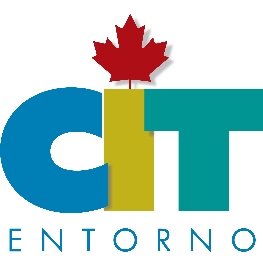 IRAPUATOITINERARIO:RUTA DE LA FRESAVisitaremos los cultivos de la fresa más dulce de México, conocerás de las variedades del fruto, sus propiedades y secretos; recoléctalas como un experto y prueba su dulce sabor directo del campo. Después tendremos un rico almuerzo con un toque de fresa para finalizar en La Cristalita, donde encontrarás productos tradicionales para chuparse los dedos así como souvenirs de la región.¿Cuánto dura? 4 horas¿Qué incluye?*Recorrido guiado*Transporte durante el tour Visita a campos de fresa Canastita para la recolección *Almuerzo fresa*Visita a la CristalitaSalida:*Grupo mínimo 5 personas.TOMA EN CUENTA ESTO:Reservación de mínimo 5 a 3 días hábiles previo a tu visita.Solicita tu cotización indicando día de tu visita y número de personas que viajan contigo.Sujeto a disponibilidad.PRECIOS SUJETOS A CAMBIO SIN PREVIO AVISO Y SUJETOS A DISPONIBILIDAD